RESUMEMOSEEN					E-Mail:- moseen-397250@gulfjobseeker.com CAREER OBJECTIVE 	Looking forward for a challenging career in growth oriented and leading edge organization, this enables to acquire knowledge and skills continuously and to scope up with the emerging trends and technologies of the industry.ACADEMIC QUALIFICATION PROFESSIONAL SKILLS:Etabs& safeStaad ProQuantity surveyingAuto Cad 2d Diploma in Computer Application (D.C.A)EXPERIENCE2 Year of Experience                               Emerald Heights 2 cellars & G+7 structure.                                   Golden county Luxury Duplex villas.DURATION : 21 JANUARY 2019 TO 31 JANUARY 2020Company    : METRO CONSULTANTS.                        Serene Abode   G+5 Residential Building.DURATION  : 4  JANUARY 2018 TO 15 JAN 2019. JOB RESPONSIBILITIES AS A SITE ENGINEERExecute site measurement process and prepare quantities calculation sheets required for the payment requisition back-up document in a scheduled time frame.Support Project Manager with client relations and project motivation Checking of working drawings for site execution.Responsibilities to support project manager Prepare Technical report writing or any work related to our projectPreparation of weekly & monthly reports with photo documentations.Supervision of man power at site, concreting, formwork, reinforcement, checking quality, leveling etc.Conducting daily meetings with respective site supervisors and then labour deployment, planning and checking.Documentation on every major stage & issue and coordination from site to office.Check material requirements at site work and control on all materials procured & utilized along with assigning of equipments& inventories at the site.Assign usage limit & period for all machineries & related inventories and ensures minimum wastage of resources.Quality check of all the site work with a check list.            Reporting to the top management on project performance.Project safety plans and managing emergency response plans.Ensure proper maintenance and recording of all project documents.Coordinate with Project Manager for maintaining site progress in accordance with project program works.Follow up and monitor planning activities on sites and ensure implementation of work plan. Site Supervision and Inspection of Field Engineering / Labour SupervisionSTRENGTHS Good Commitment.Honest and hardworking.Positive Attitude.Self Confidence.HOBBIES SwimmingCricketSocial networksPERSONAL PROFILE       Date of Birth			:	12-08-1994Religion 				:	 MuslimNationality 			:	 IndianMarital Status			:	 SingleGender				:	 MaleLanguages known		:	 English, Telugu, Hindi Licence                                         :           Valid Indian licenceDECLARATIONI hereby declare that the above furnished information is true to the best of my knowledge. Place: Hyderabad, T.S.  			                                                                        			MOSEENCoursePeriodSchool/collegeUniversity/Board% M-TECHSTRUCTURES2015-2017Nizam college of Engineering & Technology, HyderabadJawaharlal Nehru Technology University, Hyderabad, India.79.5B-TECHCIVIL2011-2015Azad college of Engineering & Technology, HyderabadJawaharlal Nehru Technology University, Hyderabad, India.68.7Intermediate (M.P.C)2009-2011Sri Vishwa shanti Junior College,NizamabadBoard of Intermediate Education, Andhra Pradesh89S.S.C2009Victory High School, Dichpally  Board of Secondary               Education,  Andhra Pradesh71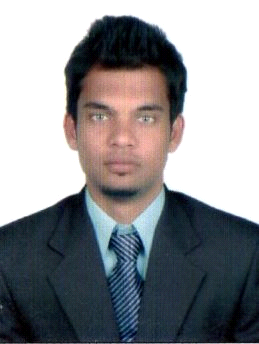 